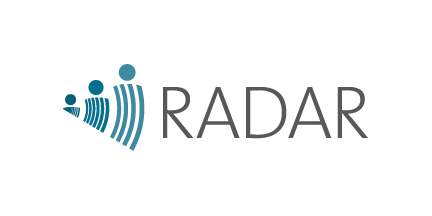 REAL ACCOUNTABILITY: DATA ANALYSIS FOR RESULTS (RADAR)This Answer Key is designed to be used in conjunction with the “Interviewer Training Home Assignment” document for RADAR’s Coverage Survey. Home assignments should be completed each day after the training session and collected the next morning for grading. Each section in this document describes the essential takeaways from specific portions of the module. This should be used to guide the grading of short answer questions and the selection & adaptation of questions. Final scores of each homework assignment should be recorded on a daily basis as trainees’ cumulative score will be used to aid selection of interviewers at the end of the training period.Additionally, trainees will be noting questions and concerns that they have before and after each training day on their home assignment sheets. Graders and trainers should keep these questions and concerns in mind and address as many as possible in the next day’s session. [Adapt question content based on program- and country-specific details about aims, objectives, and timelines for the survey]DAY 1 (Manual Sections 1-3)Section 1:True/False: Indicate whether the following statements are true or false. If the statement is false, please underline the part of the statement that is false. The first two questions are completed for you to serve as examplesRADAR stands for “The Real Accountability: Data Analysis for Results”.	True   /   False The RADAR Coverage Survey is a streamlined household survey tool developed by the Institute for Injury Prevention (IIP) at Johns Hopkins University Bloomberg School of Public Health.True   /   False Data collected from the coverage survey may be used to guide program implementation.True   /   False If used correctly, the survey tool can standardize measurements of coverage indicators and promote comparable results between over the course of program implementation.True   /   False After training, interviewers will not need to refer back to this manual during data collection.True   /   False The women’s questionnaire identifies all eligible women, men and/or children for inclusion in the women’s, men’s and/or children’s questionnaires.    True   /   False After training, interviewers will be selected based on both their test results and performance during field practice.True   /   False All households assigned within the sampled area are eligible for inclusion in the studyTrue   /   False Matching: On the line to the left of each statement write the letter of the person from the right hand column that the statement best describes. 	Roles/Responsibilities							Person	__A__9 Identifying all eligible respondents in households		__A_10 Returning to respondents for interviews at a later date if 		A. Interviewer		they cannot be interviewed at initial visit			__B__11 Review data survey timing to ensure efficiency and safety__B__12 Verify that data is entered correctly				B. Supervisor__A__13 Locate structures and households to conduct Household Questionnaires__B__14 Observe interviews to ensure that questions are being asked 	in the right mannerShort Answer: Answer the following questions in 1-2 sentences (Note for grading: responses do not need to be identical to the format below. Give credit for each key point that has been identified)How many questionnaires are included in the survey? Please list the name of each questionnaire and the eligibility criteria for completing interviews.[Adapt question answers based on program-specific details, as below:The survey is organized into 3-4 separate questionnaires, depending on programThe household questionnaire for completion by the head of the household or most senior member of the household aged above age 15A questionnaire for individual women aged 15 – 49 years oldA questionnaire for individual men aged 15 – 49 years oldA questionnaire for individual children under the age of five years (0-59 months)]Explain how learning can continue after the training period. You will continue to learn and improve over the course of the survey and your training will progress each time a supervisor or project coordinator meets with you to discuss your work. This is particularly important during the first few days of fieldwork. As you encounter situations that were not addressed during training, it will be helpful to discuss them with your team. Other interviewers may be having similar experiences or challenges.  Time spent discussing challenges and experiences together can benefit the whole team.  Fill in the blanks/Completion: Read the participant descriptions below and describe which questionnaire they would be eligible for. If they are not eligible for any survey, please write “not eligible” [Bonus points: If not eligible for a questionnaire, note if they should or should not be included in the listing of household members. Adapt for your program/project]Rebekah: Female, 17 years old, Usually sleeps in the dwelling, Slept there last nightWomen’s QuestionnaireJohn: Male, 30 years old, Usually sleeps in the dwelling, Head of HouseholdHousehold QuestionnaireEmil: Male, 3 years old, Usually sleeps in the dwelling, Slept there last nightUnder-5 QuestionnaireSimba: Male, 15 years old, Usually sleeps in the dwelling, Slept there last nightIf administering men’s questionnaire: he is eligible for the Man’s Questionnaire.If no men’s questionnaire: Not eligible, but would include in list of household membersReena: Female, 27 years old, Goes to university during the year, Did not sleep there last nightNot eligible, would NOT include in the list of household membersLaila: Female, 51 years old, Usually sleeps in the dwelling, Slept there last nightNot eligible, but would include in list of household membersClaire: Female, 39 months old, does not usually sleep in dwelling, Slept there last nightUnder-5 QuestionnaireMultiple Choice: Circle and write the letter of the answer that BEST answers the question[Adapt question answers based on program-specific details and content of questionnaires]The Women’s Questionnaire includes all of the following, EXCEPT:FertilityBreastfeeding and Nutrition						__B__Antenatal and Childbirth moduleHIV/AIDSWork and Decision MakingThe Man’s Questionnaire includes all of the following, EXCEPT:Family PlanningWork and Decision MakingAttitudes and OpinionsHIV/AIDS								__B__The Under-5 Questionnaire includes all of the following, EXCEPT:DiarrheaImmunizationCough & FeverPostnatal care								__D__The Household Questionnaire includes which of the following modules:Work & Decision MakingFamily PlanningVector Control								__C__Vitamin A ModuleWhat would be an acceptable reason to EXCLUDE a woman that is 15-49 years old in a household from an interview?She is shopping at the market when you arrive at the householdShe is busy cleaning the house when you arrive at the householdShe is a visitor to the household who slept in the house last nightShe is a visitor to the household who slept in the house last nightShe is mentally unable to understand survey questions 		__D__Please list at least three questions you have about this particular section of the module below (these questions are not graded): (Note for grading: record these questions and try to have them answered in subsequent training sessions)________________________________________________________________________________________________________________________________________________________________________________________________________________________Section 2:Yes/No: Which of the following may influence a respondent’s first impression of you? In the list below, circle Yes if it is one of the items influenced by a respondent’s first impression; circle No if it is not something influenced by the first impression.Respondent’s willingness to cooperate with the survey			Yes	NoRespondent’s responses to questions					Yes	NoRespondent’s entitlement to see completed questionnaires		Yes	NoTrue/False: Indicate whether the following statements are true or false. If the statement is false, please underline the part of the statement that is false. The first two questions are completed for you to serve as examplesLocal leaders will seldom work with supervisors to inform households about your arrival.True   /   FalseYou should not interview a person that you know. You can discuss any eligible respondent’s answers to the questionnaires with the team at the end of the day.True   /   FalseYou should not adjust the wording of the informed consent form. True   /   FalseConsent should be obtained twice for a caregiver if she is going to complete both the women’s questionnaire and the under-5 questionnaire.True   /   FalseIt is recommended to use a household member as your language interpreter if you do not speak the language as a respondent. True   /   FalseIf you translate questions to local dialects, it is important that you do not change the meaning of the question.True   /   FalseFill in the blanks/Completion: Read the questions below and write your answers in the space provided. How long does the household interview usually take?30 minutesHow long does the women’s questionnaire usually take?45 minutesHow long does a men’s questionnaire usually take?      20 minutesHow long does the under-five interview usually take?30 minutesApproximately how long will it take to survey a household with a 50-year old male head of household, a 30-year old female, a 16-year old female, a 17-year old male, and two children that are 20 months old? (Show your calculations as well)Note: Partial credit can be given if only the shown calculations are correct OR if only the final answer is correct. However, you can only award full credits if both parts are correct[Adapt question answers based on program-specific details and content of questionnaires](30 minutes) + (45 minutes) + (45 minutes) + (20 minutes) + (30 minutes) + (30 minutes)= 200 minutesWhat are seven things you should remember when you are conducting the interview with respondents?Do not hurry or rush the interviewRemain neutralNever suggest answersDo not change wording or sequence of questionsHandle respondents tactfullyDo not form expectationsAvoid technological distractionsShort Answer: Answer the following questions in 2-3 sentencesWhy must you obtain consent from respondents?The forms explain the purpose of the survey. They assure a respondent that his/her participation in the survey is completely voluntary and that it is his/her right to refuse to answer any questions or stop the interview at any point.Whom do you have to obtain consent from within a household (be sure to explain the difference between the method of getting consent from married and unmarried 15-17 year olds)?[Adapt question answers based on program-specific details and content of questionnaires]The respondent for the Household Questionnaire. All eligible women for the Women’s Questionnaire. If a woman is 15-17 years of age and UNMARRIED, you will have to obtain consent from her parents first and then ask the woman if she would like to participate (assent) [Adapt according to institutional research ethics boards requirements on obtaining informed consent from women between 15-17 years old].If a woman is 15-17 years of age and MARRIED, you may obtain consent directly from the woman [Adapt according to institutional research ethics boards’ requirements on obtaining informed consent from women between 15-17 years old]. All eligible men for the Men’s Questionnaire. If a man is 15-17 years of age and UNMARRIED, you will have to obtain consent from his parents first and then ask the man if he would like to participate (assent) [Adapt according to institutional research ethics boards requirements on obtaining informed consent from men between 15-17 years old].If a man is 15-17 years of age and MARRIED, you may obtain consent directly from the man [Adapt according to institutional research ethics boards’ requirements on obtaining informed consent from men between 15-17 years old]. The primary caregivers of all under-five children for the Under-5 Questionnaire. If you have already obtained consent from the caregiver before administering the women’s questionnaire, you do not need to re-administer the consent form before the under-5 questionnaire is conducted.If a respondent asks you to describe the survey, what would you say?[Adapt question answers based on program-specific details and content of questionnaires]Multiple Choice: Circle and write the letter(s) of the answer that BEST answers the questionAlthough you should avoid using interpreters for the survey, in the rare case that you need to use a third person (interpreter) to administer the survey, who would be the BEST person for you to ask to translate the survey for you?A woman unrelated to the household, , such as another interviewer on your team who speaks the local language / dialectA man unrelated to the household members		      __A____A child of the respondentThe husband of a respondentWhich of the following is NOT an example of a positive tone that would be used to approach a respondent?“Hello, I would like to talk with you for a few moments”“Hello, I would like to ask a few questions”     			      __C____“Hello, I need you to be part of this study and answer questions right now”Why can it be difficult to ensure privacy during the administration of questionnaires? Language barriersCultural differences						  _E__________Other respondents are curious There is no space in the roomAll of the aboveWhat should be done to ensure privacy during the administration of questionnaires? (Multiple answers may apply, please circle and list all relevant options)Demand that other people in the room leave Explain why privacy is important to the respondent                ___BCDE_____Take a creative approach and be polite to curious onlookers/eavesdroppersExercise caution from administrating the questionnaire in front of someone of the opposite sex, especially for the more sensitive questionsReturn at a later time when privacy is more possible What can happen if it is impossible to ensure privacy?You can no longer administer the questionnaireYou can suggest answers					_______C______The respondent will not be able to give completely honest answersYou can be confident that the respondent is giving completely honest answersPlease list at least three questions you have about this particular section of the module below (these questions are not graded): (Note for grading: record these questions and try to have them answered in subsequent training sessions)________________________________________________________________________________________________________________________________________________________________________________________________________________________Section 3:Matching: Match the labels below to the numbers of the missing sections of the interviewer assignment sheet (provided below)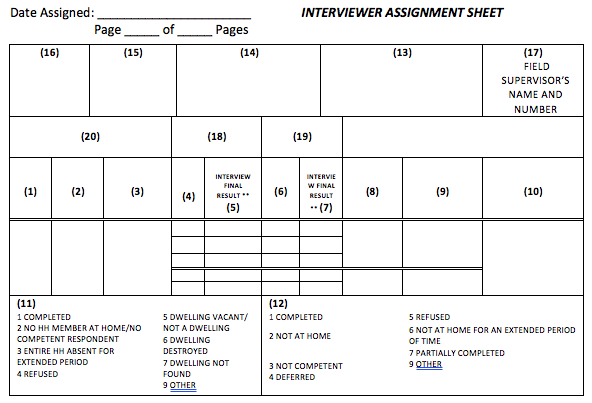 [Adapt headings of Interviewer Assignment Sheet based on the context of the survey]   16      Admin Area   15      Subadmin Area___(1)____ Household Number____(18) Women’s Questionnaire___(2)____Name of Household Head___(11)___ Codes for Column 3_____(20)__Household Questionnaire___(12)__Codes For Columns (5) And (7)____(14)___Cluster Name and Number___(6)____ Line Numbers for Eligible Children____(19)__Child’s Questionnaire___(8)____ Callback Required? Y/N___(4)____ Line Numbers for Eligible Women___(3)____ Interview final result___(10)___Notes (eg location of household, relevant contact information)____(13)___ Interviewer’s Name and Number___(9)____ Date SubmittedShort Answer: Answer the following questions in 2-3 sentencesHow should you proceed if a household is empty upon your initial visit? (You may answer this is bulleted form instead of sentence form)Continue with your next household and return to the other household at a later time. Try to schedule a time to return the same day to the household when the person will be home and able to do the interview. If you are still unable to obtain an interview after two visits, record the result code in the CAPI program and the Interviewer Assignment Sheet. Please note information where possible about potential/usual availability if known by others in the home or neighbors.  Inform your supervisor that you were unable to obtain the interview. Multiple Choice: Circle and write the letter(s) of the answer that BEST answers the questionWhich of the following can be best labelled as a dwelling unit?MarketplaceThatched hut							 ___B_____Office building ChurchIf the household has moved away and a new one is living in the same dwelling on your assignment sheet, you should:Return to the household(s) at a later timeInterview the household(s) living there now 			___B_____Cancel the interview, and note the problem in your CAPI/recordsIf a dwelling on your assignment sheet was destroyed in a recent earthquake and is now vacant, you should: Return to the household(s) at a later timeInterview the household(s) living there now			___C_____Cancel the interview, and note the interview result as “DWELLING DESTROYED” If a household is at a neighbor’s home when you come to do their interview, you should:Return to the household(s) at a later timeInterview the household(s) living there now			___A_____Cancel the interview, and note the interview result as “HOUSEHOLD ABSENT FOR EXTENDED PERIOD”Your assignment sheet says that one of the dwellings has 2 households in it. But, when you arrive you see that there are actually 3 households in that dwelling. What should you do?Return to the household(s) at a later timeInterview the household(s) living there now			___B_____Cancel the interview, and note the problem in your CAPI/recordsSupervisors may discuss errors in data collection with individual interviewers and suggest that they go back to a respondent if an error is detected in the surveyYesNo								___A_____Fill in the blanks/Completion: Read the questions below and write your answers in the space provided.What are the three basic types of non-response?Type 1 – the household in the selected dwelling cannot be locatedType 2 – a respondent eligible for the individual interview cannot be locatedType 3 – a respondent refuses to be interviewed.Problems in field data collection can be identified if the non-response rate is higher than ______ percentage (%)5%Please list at least three questions you have about this particular section of the module below (these questions are not graded): (Note for grading: record these questions and try to have them answered in subsequent training sessions)________________________________________________________________________________________________________________________________________________________________________________________________________________________DAY 2: Household QuestionnaireSection 4 and 5 (HH, HL, HA, WS, VC):Multiple Choice: Circle and write the letter(s) of the answer that BEST answers the questionQuestion HL 5 is an example of a question that:Has a pre-coded responseDoes not have a pre-coded response				___B_____Has a filterQuestion WI3 is an example of a question that:Has a pre-coded response					___A_____Does not have a pre-coded responseHas a filterWhen would it be INAPPROPRIATE to ask question WS4?If the household is very poorIf the woman is older than 49 years old			___C_____If the household does not have toilet facilitiesIf you cannot establish privacy with the respondentWhich is true about indoor residual spraying?If VC1 is YES, you will skip VC2Spraying with a can of insecticide is the same as indoor residual spraying ___D__Questions about this topic refer to indoor residual spraying from the past 4 yearsSpraying will result in leaving insecticide where mosquitos may restWhere would you note if a translator was used for the interview?OH1OH2								___B_____OH3OH4Do you include a person in the household listing if HL6A is NO and HL6B is YES?   Yes 								___A_____NoDo you include a person in the household listing if HL6A is YES and HL6B is NO?     Yes 								___A_____NoDo you include a person in the household listing if HL6A is NO and HL6B is NO?     Yes 								___B_____NoDo you include a person in the household listing if HL6A is YES and HL6B is YES?    Yes 								___A_____NoOrder of Operations: Arrange the following procedures for the Household Questionnaire into their appropriate order by entering the number of the step in the space to the left of the statement. If the procedure listed should NOT be completed, please enter “X” instead of a number. (For example, if the procedure listed is the second step of the process, write “2” in the space to the left of that procedure)[Adapt answers based on the program details and context of the survey]__3_Obtain consent from either the head of the household or an otherwise competent adult	(over the age of 15)	__X_ Using the tablet or GPS, record GPS location of Household	__X_ If neither the head of the household or an otherwise competent are available, obtain	consent from a member of a household less than 15 years old __5_Record information about the religion, language and ethnic groups of the household	members__1_Fill in information about the administrative area, sub-administrative area, cluster and	dwelling, and household numbers [Adapt for local context for identification details (i.e. District, Ward, Village, Cluster / Hamlet, Dwelling, Household number]__4_Record the Result Code__2_Enter your name and number as well as your supervisor’s name and numberFill-in-the-Blank: Enter the name/title/label that best fit the descriptions below[Adapt answers based on the program details and context of the survey]Household Questionnaire: Module 1Household Information PanelHousehold Questionnaire: Module 5Vector Control ModuleHousehold Questionnaire: Module 2List of Household MembersHousehold Questionnaire: Module 3Household Assets ModuleHousehold Questionnaire: Module 6Observations on the Household QuestionnaireHousehold Questionnaire: Section 4Water and Sanitation ModuleA dug well that is (1) protected from runoff water through a well lining or casing that is raised above ground level and a platform that diverts spilled water away from the well and (2) covered so that bird droppings and animals cannot fall down the hole.Protected dug wellWater located above ground and includes rivers, dams, lakes, ponds, streams, canals, and irrigation channelsSurface waterA deep hole that has been driven, bored or drilled with the purpose of reaching ground water supplies and can be delivered through an animal-powered pump. Note: Either or both of these answers can count for full credit. Putting both answers down should not count for extra points.Tube well or boreholeA spring that is subject to runoff and/ or bird droppings or animals and does not have a “spring box” Unprotected SpringWater point from which community members may collect water, has 3 taps and is made from concreteNote: Either or both of these answers can count for full credit. Putting both answers down should not count for extra points.Public tap or standpipeShort Answer: Answer the following questions in 2-3 sentencesWhy do we collect information on household assets like fuel, household items, and ownership of agricultural land?These are all important indicators/measures of the socioeconomic status of the householdSkip pattern: Locate the skip pattern at VC3 and write it belowIf the answer to VC3 is either No or Don’t know, skip to the next moduleWhy is this skip pattern in place?The rest of the VC module concerns the characteristics (number, type, age) of the bednets. If the household doesn’t have bednets, then it is unnecessary to ask them these questions.A house has 12 cattle, three of which are bulls and two of which are milk cows. How would you record household assets?				5 milk cow or bulls				7 cattleHow can you probe to find out when a mosquito net was installed? (answer would be two questionsAsk: “Did you obtain the net since the new year?” or “Was it hot or cold the first time this net was used?” and continue probing with seasonal cues until you are able to estimate the age of the net within a few monthsWhen would you have to ask who the child’s primary caregiver is? Where would you record the caregiver’s information?If the child’s mother is not alive OR is not a member of the household, ask who the primary caregiver of the child is in the current household and record this caregiver’s line number from (HL1). In the tablet, you may asked to record the name of primary caregiver.Matching: On the line to the left of each statement write the letter of the person from the right hand box that the statement best describes (the label that would be used in the Household Questionnaire). Description							Person__A__33. Miriam, Female, Not Related to Head of     Household, lives in the household 7 months     of the year	__B__34. Robin, Male, Not Related to Head of      Household, only slept in the household one           night (last night), plans to leave tomorrow        morning 		__G__35. David, Male, brother of the wife of the head      of the household, lives in the household 8      months of the year _E___36. Alex, Female, child of the wife of the head of      the household, lives in the household 12      months of the year__D__37. Ariella, Female, manages the household and       economically supports the householdCompletion: The lines below show examples of birthday descriptions. In the spaces provided, enter the correct code for the birthday as you would enter it in the tablet (MM/YYYY)Lara, female, born 30 Jun, year unknown							DOB:   0 6 / 9 9 9 8Anna, male, born Jun 1997, day unknown							DOB:   0 6 / 1 9 9 7Andrea, female, turned 17 on 12 January of this year (2017)							DOB:   0 1 / 2 0 0 0James, male, born 1968, month unknown							DOB:   9 8 / 1 9 6 8Please list at least three questions you have about this particular section of the module below (these questions are not graded): (Note for grading: record these questions and try to have them answered in subsequent training sessions)________________________________________________________________________________________________________________________________________________________________________________________________________________________DAY 3: Women’s Questionnaire (Part 1 WM, WI, CB)Day 3: Women’s Questionnaire Part 1 (WM, WI, CB)Women’s Questionnaire[IMPORTANT: Adapt questions and answers based on the questions contained in the Women’s Questionnaire. These are based off of the generic RADAR Coverage Survey and may require adaptations depending on the changes made for your survey]True/False: Indicate whether the following statements are true or false. If the statement is false, please underline the part of the statement that is false.The tablet will not fill out WM1-WM7, you will have to do it manually at the start of the women’s questionnaireTrue   /   FalseThe tablet will not fill out WI1-WI7, you will have to do it manually at the start of the women’s questionnaireTrue   /   FalseIf you get an error message after entering age value, you should shut down CAPI and continue the interview on only paperTrue   /   FalseShort Answer: Answer the following questions in 2-3 sentencesHow can you probe to figure out a woman’s age if she doesn’t remember?Ask the respondent how old she was when she got married or had her first child, and then try to estimate how long ago she got married or had her first childRelate her age to that of someone else in the household whose age is more reliably knownTry to determine how old she was at the time of an important event such as a change in political regime, war, earthquake, flood, and add her age at that time to the number of years that have passed since the eventHow should you proceed if during the WI module you realize that the woman isn’t eligible for the women’s questionnaire because of her age (i.e. she is no 15-49 years)?Do this tactfully by thanking the respondent for her cooperation. You will need to correct your Interviewer’s Assignment Sheet; cross out the woman’s name on the assignment sheet and note in the observations that the woman was not eligible.Skip pattern (WI)Locate the skip pattern between WI5 and WI6 and write it belowIf in WI4, the respondent said that she attended secondary school or higher, move on to the next module. Otherwise, if the respondent only attended primary school, continue to WI6.Why is this skip pattern in place?If the woman attended secondary school or higher, we assume that she is at a higher literacy level and that she would be able to read the sentences that would otherwise be presented in WI6. It is important to analyze the literacy level of those who only attended primary school, as it can have an impact on decisions the woman makes regarding her health, etc.  Skip pattern (FE)Locate the skip pattern at after FE5 and write it belowIf the respondent answers YES to FE3, then continue to CB1. Otherwise, continue to the Family Planning module (FP1)Why is this skip pattern in place?The questions in the ANC/CB module refer to births that occur within the past two years (i.e. preceding data collection). Women who have not given birth within the past two years will not be eligible these questions and therefore would move on to the family planning module.Skip pattern (CB1-3)Locate the skip pattern at CB1 and write it belowIf respondent answers NO or Don’t Know to CB1, skip to CB4Why is this skip pattern in place?CB2-CB3 are questions that ask specifics about antenatal care. If the respondent did not receive or does not know if she received antenatal care, skip to CB4 as she will not have that information. Why do we ask CB2b?The purpose of CBb is to know if the husband/partner received the health education, counselling and promotion messages that the respondent received during the consultation portion of the ANC visitWhy do we ask CB5?In certain areas, malaria is endemic and accounts for a significant proportion of illness/disease and mortality. In such areas, pregnant women are recommended to take SP/Fansidar for the last two trimesters of their pregnancy in order to prevent malaria. To see if the respondent followed this precaution, we ask in CB5 if she took any medicine to prevent her from getting malaria during her pregnancy. Fill-in-the-Blanks/Completion: Read the questions below and enter your information in the space providedIf a woman completed primary school and has just started attending secondary school, what number should you enter in WI5?______00_______ What are the three key behavior areas that can be influenced by religion and ethnicity?__________Health_______________Nutrition______________Gender_________Response to FE4 if child was never given a name (due to birth complications, death etc.)_____________BABY_____List 4 procedures that a woman may receive during an ANC visitAny four of the following are acceptable:woman may be weighed, have her belly measured, or receive advice and counselling messages. She may undergo tests, for example her blood pressure may be measured, or blood or urine may be taken. receiving a tetanus toxoid injection, receiving intermittent preventive treatment for malaria during pregnancy (IPTp),receiving iron tablets to prevent anemia.You would record if a woman had been given or bought iron tablets during pregnancy in question _CB13__, and you would record how many days a woman took those iron tablets in question _CB14__.If the husband/partner was at the health facility in the waiting area or at home, but was never physically present in the room at any time during labour or childbirth, the response to question CB17b should be ___”NO”_____. Multiple Choice: Circle and write the letter of the answer that BEST answers the questionQuestions from the fertility module apply toChildren adopted by the womanStillbirths								___C_____Live BirthsBoth B & C You can use the following to probe for the year/month of births:Referring to immunization recordsAsking if she gave birth in the dry season 				___D_____Asking if she gave birth during EidAll of the aboveWhat should you enter in CB19 (Breastfeeding Initiation) if a woman says she began breastfeeding within an hour of the birth?Hours, 00Hours, 01								 ___A_____Days, 01Days, 02What should you enter in CB19 (Breastfeeding Initiation) if a woman says she began breastfeeding 28 hours after the birth?Hours, 00Hours, 01								___C_____Days, 01Days, 02Short Answer/Completion: When Lily was interviewed in March 2016, she had three children. Amrita was born in March 2014, Nicholas was born in January 2012, and Michael was born November 2010. During the interview she says that she knows that she had all of her childhood immunizations before going to school, although she wasn’t sure about how many tetanus injections she had. While she was pregnant with Amrita she received 2 tetanus injections, and she also received injections when she was pregnant with Michael and Nicholas (1 with Michael and 2 with Nicholas). How would you respond to the following questions? Enter your responses below as if you were filling in the tablet application. Then, in the space provided, explain why you chose those responses. CB7:  Yes			CB8: 02 			CB9: Yes		CB10: 6			CB12: 4Explanation:For this respondent, you should record YES in CB7 because she was given tetanus injections while pregnant with Amrita (her most recent pregnancy), record 02 in CB8 because she received two injections for this pregnancy (and because this response takes two digits). You should record YES in CB9 since she had tetanus injections prior to the pregnancy. Since the respondent is sure she had all required immunizations before entering school, you may assume that she had three immunizations during early childhood. Including the 3 injections when she was pregnant with Michael and Nicholas, this means she had a total of six tetanus injections before she became pregnant with Amrita. Thus, you should record 6 in CB10 (because this response only takes one digit). Prior to her pregnancy with Amrita, her most recent tetanus injection was in 2012, the year of Nicholas’s birth. Thus, in CB12, record 04 since the tetanus injection was given four years ago (and this response takes two digits).Please list at least three questions you have about this particular section of the module below (these questions are not graded): (Note for grading: record these questions and try to have them answered in subsequent training sessions)________________________________________________________________________________________________________________________________________________________________________________________________________________________DAY 4 (Women’s Questionnaire, Part 2 PN, FP, HI, DM)Day 4: Women’s Questionnaire Part 2 (PN, FP, HI, DM)[IMPORTANT: Adapt questions and answers based on the questions contained in the Women’s Questionnaire. These are based on the generic RADAR Coverage Survey and may require adaptations depending on the changes made for your survey]Multiple Choice: Circle and write the letter of the answer that BEST answers the questionThe postnatal module will be only asked of women whoHave ever given birthAre of reproductive age						___D_____Have completed four ANC visitsHave had a live birth in the last two yearsThe HIV/AIDS module will be only asked of women whoHave ever given birthAre of reproductive age						___B_____Have completed four ANC visitsHave had a live birth in the last two yearsThe family planning module will be only asked of women whoHave ever given birthAre of reproductive age						___B_____Have completed four ANC visitsHave had a live birth in the last two yearsIf a birth occurred outside a health facility, the respondent is askedPN2-14PN15-PN22								___B_____PN21-PN36None of the aboveIf a birth occurred within a health facility, the respondent is askedPN2-14PN15-PN22								___A_____PN21-PN36None of the aboveOnce a woman has answered PN14, she should proceed toThe Family Planning ModulePN15									___A_____The Antenatal and Childbirth ModuleThe Work and Decision Making ModuleDepo Provera and NET EN are examples ofIUDsPills									___D_____ImplantsInjectable contraceptivesThe time reference for DM1-2 is __________  before the interview1 Year1 Month								___D_____7 Days24 HoursTrue/False: Indicate whether the following statements are true or false. If the statement is false, please underline the part of the statement that is false.The postnatal module will be asked about the most recent live birth in the last 2 years even if the child is no longer aliveTrue   /   FalseDelaying first sex is considered a method of contraceptionTrue   /   FalseWhen administering the HIV/AIDS module, it is important to ask the woman for the results of the AIDS virus test. True   /   FalseIf a woman works as a tailor and uses the money she makes to pay for food and lodging, you would record that she is paid in CASH AND KIND True   /   FalseFill-in-the-Blank: Enter the word, phrase or number that best answer the questions belowIf, after you have repeated a question, the respondent still does not understand it, you may have to restate the question. Be very careful when you change the wording, however, that you do not______________________ alter the meaning of the original questionWhat are the four questions regarding a health check that will be asked of women in the postnatal module, regardless of whether the birth occurred in a health facility?If a health check did occur, when the check occurred, who performed the check, and where it took placeIf the response to FP5 is code "8” (that she has never had intercourse), which question in the family planning module should you proceed to?FP 27 If the response to CB15 cannot be classified as a public or private sector health facility, which question in the prenatal module should you proceed to?PN 15Since questions FP5-11 may be embarrassing for some respondents, it is important that you use a __________(1) tone of voice and maintain a _________(2) attitudeMatter of Fact / neutral (1)Serious (2)Short Answer: Answer the following questions in 2-3 sentencesWhy do we ask questions FP5-11?The purpose of these questions about sexual intercourse is to determine the respondent’s exposure to pregnancy, since fertility levels are directly related to the frequency of intercourse. Condom use also is of interest because it can help reduce the risk of transmission of HIV/AIDS and other sexually transmitted infectionsWhat is the proper procedure for answer FP11 regarding privacy?	In case complete privacy with the respondent was not possible, here you will record those persons whom may have been present during the interview of questions FP5-10. This is not a question to ask the respondent, but something that you answer through observation. Just look around and see who else is within listening distance while you are interviewing. If a supervisor observes the interview, be sure to include her or him as another female or male present. Do not leave any row blank.Please list at least three questions you have about this particular section of the module below (these questions are not graded): (Note for grading: record these questions and try to have them answered in subsequent training sessions)______________________________________________________________________________________________________________________________________________________________________________________________________________________DAY 5 (Child’s Questionnaire, Part 1 UF, CI, BN, IM)Day 5: Child Questionnaire Part 1 (UF, CI, BN, IM)Multiple Choice: The Child Questionnaire should be administered to mothers/caregivers who care for a child that resides in the household or slept their last night and isUnder 12 months Under 2 years of ageUnder 3 years of ageUnder 5 years of ageIt is required to record a child’s ________ in the Under-5 QuestionnaireDay of birthMonth of birthSeason of birthYear of birthIf you did not see a child’s vaccination card or records in the IM module, you should proceed toThe Anthropometry ModuleIM4-IM12The Birth Registration ModuleBN2-BN7Fill inList two documents that you should request from a mother/caregiver before you begin the under-five child questionnaire Note: Any two of the following are acceptable answersBirth CertificateIdentity Card(s)Vaccination Card(s)Vaccination DocumentationHealth RecordsList two documents you should use to collect a child’s year of birth if the respondent is unable to provide this informationNote: Any two of the following are acceptable answersIdentification CardBirth CertificateBaptismal CertificateThe purpose of BN3 is to determine the child’s feeding patterns by asking about what the child has consumed in the last  _1____ day(s) before the interview1True/False: Indicate whether the following statements are true or false. If the statement is false, please underline the part of the statement that is false.You must always double check the entries for UF1-UF11 to make sure you will be recording information about the correct child.True   /   FalseThe tablet will not fill out UF1-UF11, you will have to do it manually at the start of the women’s questionnaireTrue   /   FalseIf you have already collected informed consent from the mother/caretaker, you do not need to re-administer the informed consent script.True   /   FalseIf a child is 35 months when you come to administer the questionnaire, you should enter the age as: 35 months. True   /   FalseIf a child is 10 months when you come to administer the questionnaire, you should enter the age as: 10 monthsTrue   /   FalseIf a child is 28 days old when you come to administer the questionnaire, you should enter the age as: 1 monthTrue   /   FalseMatching: Read the participant descriptions below and write the letter(s) of the module(s) that they should be directed to after they complete the Child Information Module. If they are not eligible for any, choose “not eligible”. [IMPORTANT: Adapt questions and answers based on the modules contained in the Under Five Child’s Questionnaire and the year of survey implementation. These are based on the generic RADAR Coverage Survey and may require adaptations depending on the changes made for your survey and age of eligibility for module completion]Mary, female, born November 2017 ____A,B,C___Rafael, male, born February 2015  	____B____John, male, born January 2018	____A,B,C____Hanna, female, born June 2012	 ____D____James, male, born 2016		 ____A,B, C____Alex, born May 2013			____D____John, born 2014			____B____Completion: Below are the vaccination cards for the children in a household. Using these cards, fill out the vaccination information as it should be recorded in the questionnaire. Please list at least three questions you have about this particular section of the module below (these questions are not graded): (Note for grading: record these questions and try to have them answered in subsequent training sessions)________________________________________________________________________________________________________________________________________________________________________________________________________________________DAY 6 (Child’s Questionnaire, Part 2 VA, CO, DI, BR)Day 6: Child Questionnaire Part 2 (VA, CO, DI, BR)Short AnswerSkip pattern: Locate the skip pattern at CO5 “Check answers in CO1 for fever and CO2 for cough” and write it belowIf ‘Yes’ for fever and/or ‘Yes’ for cough, proceed to CO6. If ‘No’ or ‘DK’ for fever AND ‘No’ or ‘DK’ for cough, then skip to next moduleWhy is this skip pattern in place?Fever/Coughing can be symptoms of malaria and pneumonia. We want to capture information about the illness and any treatments sought and/or used. These will be recorded in questions CO6 onward. However, if they haven’t had either a fever or cough, then those questions would not apply to them. Why do we ask about fast/difficult breathing due to a chest problem or blocked nose in the cough and fever module?The purpose of this question is to better distinguish between respiratory illness, which is life threatening, and an ordinary runny nose, which is less serious. Why do we ask about birth registration? This is because prompt registration at birth is seen as an essential means of protecting a child's right to identity, as well as respect for other child rights. The lack of a birth certificate may prevent a child from receiving health care, nutritional supplements and social assistance, and from being enrolled in school.Multiple ChoiceThe Vitamin A module asks whether the child received a dose of Vitamin A in the past 24 hours7 days1 month6 monthsIf a mother reports that her child's fever began in the evening and they received ACT treatment the next morning, select ____________ (for question CO11)Two days after fever beganSame dayNext DayQuestions in the diarrhea module refer to diarrhea in the past 1 week2 weeks1 month6 monthsIf a mother cannot procure a birth certificate, you shouldAsk to see the baptismal certificateAsk if the child has a vaccination cardAsk if the child was registered with civil authoritiesCompletion: Read the respondent descriptions below. How would you respond to the following questions in the cough and fever module? Enter your responses below as if you were filling in the tablet application. If you would not answer a question due to skip patterns, you should follow the instructions to go to the next question or end the module.Raphael’s mother was interviewed on 17 November 2017. She reports that Raphael had a cough that started on 6 November 2017 and turned into a fever by 10 November 2017. She isn’t sure if his breathing was faster than normal, but he did seem to have a little difficulty breathing because he had a runny / congested nose and a cough. Since the traditional health worker was not nearby, she took Raphael to a government run mobile clinic, where they said he did not have a fever but they recommended he be given an artemisinin-based combination therapy. Raphael’s mother wasn’t sure about the medicine, so she decided to let him heal on his own without the medicine. Jennifer’s mother was also interviewed on 17 November 2017. Jennifer had a cough that started on the first of November, but then the cough subsided by the evening of 2 November. She then had a fever that peaked around the sixth of November. But because the fever began to subside and there was no major change in her breathing, they didn’t seek medical help. Instead, the family decided to let Jennifer heal naturally.Fill inThe questionnaire’s definition of diarrhea is: more than _________ runny stools per day.Three (3)Please list at least three questions you have about this particular section of the module below (these questions are not graded): (Note for grading: record these questions and try to have them answered in subsequent training sessions)________________________________________________________________________________________________________________________________________________________________________________________________________________________Day 7: Review translated HH and women’s questionnaireDAY 8 (Anthropometry Module)Day 8: AM module{IMPORTANT: Adapt questions and answers based on inclusion of the optional AM module in the Under Five Child’s Questionnaire. These are based on the generic RADAR Coverage Survey and may require adaptations depending age of eligibility for module completion}Short Answer: Answer the following in 1-3 sentencesWhy do we measure the height/length and weight in children aged 0-4years?Measuring the height/length and weight in children aged 0-4 years is a good indicator of the health and nutrition status of childrenHow would you calculate the weight for a 13-month old child, according to the manual on the anthropometry module?if unable to weigh the child alone, you will first weight the child with the mother (AM3a) and then will weigh the mother alone (AM3b).  Record both weights if weighed together.  Multiple Choice: Circle the letter of the response that BEST answers the questionChildren are measured for ___________ in the Anthropometry Module Height/lengthWeight EdemaA & B only All of the above Edema can only be diagnosed whenWhen both feet show the impression for some timeAn impression is applied to the back of the abdomenWhen one foot shows the applied impression for less than 20 secondsWhen the abdomen shows the applied impression for some timeFill-in-the-Blank: If you measure a child standing, you are measuring their ___________(1). But, if you measure the child while he/she is lying down, you are measuring their __________(2)Height(1)Length(2). Please list at least three questions you have about this particular section of the module below (these questions are not graded): (Note for grading: record these questions and try to have them answered in subsequent training sessions)________________________________________________________________________________________________________________________________________________________________________________________________________________________Institute for International Programs – Johns Hopkins UniversityRADAR Coverage Survey Interviewer TrainingHomework Assignments  Answer KeyVersion [DATE]Nemo’s VACCINATION CARDVACCINE                      DATEDPT-HepB-Hib1                                 April 16, 2014Measles	     Given, no dateDPT-HepB-Hib2                                 July, 2014PCV Appointment 	April 2014 PCV1	GivenPCV2	2014 Alia’s VACCINATION CARDAlia’s VACCINATION CARDPCV116 November 2015DPT-HepB-Hib2 GivenMeasles	October 2015DPT-HepB-Hib2 scheduledOctober, 2015DPT-HepB-Hib1 September 25, 2015DPT-HepB-Hib AppointmentSeptember 16 2015VACCINATION INFORMATION RECORDED IN QUESTIONNAIRE: AliaVACCINATION INFORMATION RECORDED IN QUESTIONNAIRE: AliaVACCINATION INFORMATION RECORDED IN QUESTIONNAIRE: AliaVACCINATION INFORMATION RECORDED IN QUESTIONNAIRE: AliaVACCINATION INFORMATION RECORDED IN QUESTIONNAIRE: AliaVACCINATION INFORMATION RECORDED IN QUESTIONNAIRE: AliaVACCINATION INFORMATION RECORDED IN QUESTIONNAIRE: AliaVACCINATION INFORMATION RECORDED IN QUESTIONNAIRE: AliaVACCINATION INFORMATION RECORDED IN QUESTIONNAIRE: AliaVACCINATION INFORMATION RECORDED IN QUESTIONNAIRE: AliaDAYDAYMONTHMONTHMONTHYEARYEARYEARDPT-HepB-Hib 12509115DPT-HepB-Hib 20000000DPT-HepB-Hib 30000000PCV11611115PCV20000000PCV30000000MEASLES9810115VACCINATION INFORMATION RECORDED IN QUESTIONNAIRE: NemoVACCINATION INFORMATION RECORDED IN QUESTIONNAIRE: NemoVACCINATION INFORMATION RECORDED IN QUESTIONNAIRE: NemoVACCINATION INFORMATION RECORDED IN QUESTIONNAIRE: NemoVACCINATION INFORMATION RECORDED IN QUESTIONNAIRE: NemoVACCINATION INFORMATION RECORDED IN QUESTIONNAIRE: NemoVACCINATION INFORMATION RECORDED IN QUESTIONNAIRE: NemoVACCINATION INFORMATION RECORDED IN QUESTIONNAIRE: NemoVACCINATION INFORMATION RECORDED IN QUESTIONNAIRE: NemoVACCINATION INFORMATION RECORDED IN QUESTIONNAIRE: NemoVACCINATION INFORMATION RECORDED IN QUESTIONNAIRE: NemoDAYDAYDAYMONTHMONTHMONTHYEARYEARYEARDPT-HepB-Hib 116004114DPT-HepB-Hib 298007114DPT-HepB-Hib 300000000PCV144PCV298998114PCV300000000MEASLES44Has (NAME) been ill with a fever at any time in the last 2 weeks? Yes 	1 No	2Don’t know	8Has (NAME) been ill with a cough at any time in the last 2 weeks?Yes 	1 No	2Don’t know	8CO5CO5When (NAME) was ill with a cough, did he/she breathe faster than usual with short, fast breaths or did he/she have difficulty breathing?Yes 	1 No	2Don’t know	8CO5CO5Was the difficult breathing due to a problem in the chest or to a blocked or runny nose?Problem in the chest	1Blocked nose	2Both	3Other (specify)	6 Don’t know	8For the interviewer: Check answers in CO1 for fever and CO2 for cough‘Yes’ for fever and/or ‘Yes’ for cough 	1CO6‘No’ or ‘DK’ for fever AND ‘No’ or ‘DK’ for cough	2 Next moduleFor the interviewer: Check answers in CO1 for fever and CO2 for cough‘Yes’ for fever and/or ‘Yes’ for cough 	1CO6‘No’ or ‘DK’ for fever AND ‘No’ or ‘DK’ for cough	2 Next moduleFor the interviewer: Check answers in CO1 for fever and CO2 for cough‘Yes’ for fever and/or ‘Yes’ for cough 	1CO6‘No’ or ‘DK’ for fever AND ‘No’ or ‘DK’ for cough	2 Next moduleFor the interviewer: Check answers in CO1 for fever and CO2 for cough‘Yes’ for fever and/or ‘Yes’ for cough 	1CO6‘No’ or ‘DK’ for fever AND ‘No’ or ‘DK’ for cough	2 Next moduleDid you seek advice or treatment for the illness?Yes 	1 No	2Don’t know	8CO8CO8Where did you seek advice or treatment? Record all sources mentioned. Probe: Anywhere else?If a hospital, health center, or clinic, write name of place below:____________________________(Name of Place)PUBLIC HEALTH SECTORGovernment hospital	AGovernment health center	BMobile clinic	CFieldworker/CHW post	DOther public (specify)	XPRIVATE HEALTH SECTORPrivate hospital/clinic	EPharmacy	FMobile clinic	GFieldworker/CHW post	HOther private (specify)	YCOMMUNITY SOURCECommunity health worker	IShop	JTraditional healer	KInformal drug seller	LMarket	MOther source (specify)	ZAt any time during the illness, did (NAME) take any drugs for the illness?Yes 	1 No	2Don’t know	8Next moduleNext moduleWhat drugs did (NAME) take? Probe: Any other drugs?Record all drugs mentioned.  Ask to see drug(s) if type of drug is not known.  If type of drug cannot be determined, show typical drugs to respondent.ANTIMALARIAL DRUGSArtemisinin Combination Therapy (ACT)	AFansidar/Maloxine/SP (sulfadoxine-pyrimethamine) 	BChloroquine	CAmodiaquine	DQuinine:      Pills	E     Injection/IV	FArtemeter/lumefantrine	GArtenusate/amodiaquine:     Rectal	H     Injection/IV	IOther anti-malarial	J(Specify other anti-malarial)	ANTIBIOTIC DRUGSPill/syrup	KInjection/IV	LOTHER DRUGSAspirin	MAcetaminophen	NIbuprofen	OCough syrup or sedative or expectorant	PUnknown injection	QTraditional remedy	ROther	X(Specify other)	Don’t know drug	ZSKIPFor the interviewer: Check CO9.  Did the child receive artemeter/lumefantrine, artenusate/amodiaquine, and/or another artemisinin-based combination therapy? Yes	1CO11No	2Next moduleFor the interviewer: Check CO9.  Did the child receive artemeter/lumefantrine, artenusate/amodiaquine, and/or another artemisinin-based combination therapy? Yes	1CO11No	2Next moduleFor the interviewer: Check CO9.  Did the child receive artemeter/lumefantrine, artenusate/amodiaquine, and/or another artemisinin-based combination therapy? Yes	1CO11No	2Next moduleFor the interviewer: Check CO9.  Did the child receive artemeter/lumefantrine, artenusate/amodiaquine, and/or another artemisinin-based combination therapy? Yes	1CO11No	2Next moduleHow many days after the fever began did (NAME) first take [NAME OF ARTEMISIN COMBINATION THERAPY RECEIVED]?Same day (<24 hrs ago)	0Next day (24 to <48 hrs ago)	1Two days after fever began (48 to <72 hrs)	2Three days after fever began (72 to <96 hrs)	3Four or more days after fever began (96 hrs or more)	4Don’t know	8SKIPHas (NAME) been ill with a fever at any time in the last 2 weeks? Yes 	1 No	2Don’t know	8Has (NAME) been ill with a cough at any time in the last 2 weeks?Yes 	1 No	2Don’t know	8CO5CO5When (NAME) was ill with a cough, did he/she breathe faster than usual with short, fast breaths or did he/she have difficulty breathing?Yes 	1 No	2Don’t know	8CO5CO5Was the difficult breathing due to a problem in the chest or to a blocked or runny nose?Problem in the chest	1Blocked nose	2Both	3Other (specify)	6 Don’t know	8For the interviewer: Check answers in CO1 for fever and CO2 for cough‘Yes’ for fever and/or ‘Yes’ for cough 	1CO6‘No’ or ‘DK’ for fever AND ‘No’ or ‘DK’ for cough	2 Next moduleFor the interviewer: Check answers in CO1 for fever and CO2 for cough‘Yes’ for fever and/or ‘Yes’ for cough 	1CO6‘No’ or ‘DK’ for fever AND ‘No’ or ‘DK’ for cough	2 Next moduleFor the interviewer: Check answers in CO1 for fever and CO2 for cough‘Yes’ for fever and/or ‘Yes’ for cough 	1CO6‘No’ or ‘DK’ for fever AND ‘No’ or ‘DK’ for cough	2 Next moduleFor the interviewer: Check answers in CO1 for fever and CO2 for cough‘Yes’ for fever and/or ‘Yes’ for cough 	1CO6‘No’ or ‘DK’ for fever AND ‘No’ or ‘DK’ for cough	2 Next moduleDid you seek advice or treatment for the illness?Yes 	1 No	2Don’t know	8CO8CO8Where did you seek advice or treatment? Record all sources mentioned. Probe: Anywhere else?If a hospital, health center, or clinic, write name of place below:____________________________(Name of Place)PUBLIC HEALTH SECTORGovernment hospital	AGovernment health center	BMobile clinic	CFieldworker/CHW post	DOther public (specify)	XPRIVATE HEALTH SECTORPrivate hospital/clinic	EPharmacy	FMobile clinic	GFieldworker/CHW post	HOther private (specify)	YCOMMUNITY SOURCECommunity health worker	IShop	JTraditional healer	KInformal drug seller	LMarket	MOther source (specify)	ZAt any time during the illness, did (NAME) take any drugs for the illness?Yes 	1 No	2Don’t know	8Next moduleNext moduleWhat drugs did (NAME) take? Probe: Any other drugs?Record all drugs mentioned.  Ask to see drug(s) if type of drug is not known.  If type of drug cannot be determined, show typical drugs to respondent.ANTIMALARIAL DRUGSArtemisinin Combination Therapy (ACT)	AFansidar/Maloxine/SP (sulfadoxine-pyrimethamine) 	BChloroquine	CAmodiaquine	DQuinine:      Pills	E     Injection/IV	FArtemeter/lumefantrine	GArtenusate/amodiaquine:     Rectal	H     Injection/IV	IOther anti-malarial	J(Specify other anti-malarial)	ANTIBIOTIC DRUGSPill/syrup	KInjection/IV	LOTHER DRUGSAspirin	MAcetaminophen	NIbuprofen	OCough syrup or sedative or expectorant	PUnknown injection	QTraditional remedy	ROther	X(Specify other)	Don’t know drug	ZFor the interviewer: Check CO9.  Did the child receive artemeter/lumefantrine, artenusate/amodiaquine, and/or another artemisinin-based combination therapy? Yes	1CO11No	2Next moduleFor the interviewer: Check CO9.  Did the child receive artemeter/lumefantrine, artenusate/amodiaquine, and/or another artemisinin-based combination therapy? Yes	1CO11No	2Next moduleFor the interviewer: Check CO9.  Did the child receive artemeter/lumefantrine, artenusate/amodiaquine, and/or another artemisinin-based combination therapy? Yes	1CO11No	2Next moduleFor the interviewer: Check CO9.  Did the child receive artemeter/lumefantrine, artenusate/amodiaquine, and/or another artemisinin-based combination therapy? Yes	1CO11No	2Next moduleHow many days after the fever began did (NAME) first take [NAME OF ARTEMISIN COMBINATION THERAPY RECEIVED]?Same day (<24 hrs ago)	0Next day (24 to <48 hrs ago)	1Two days after fever began (48 to <72 hrs)	2Three days after fever began (72 to <96 hrs)	3Four or more days after fever began (96 hrs or more)	4Don’t know	8